CMC Britannique UK and its components. UK Political system. Education in the UK. Understanding the British Culture and Society. The British Empire through time. Brexit. Post Brexit. British Former Colonies.The Commonwealth. UK nad the rest of the World.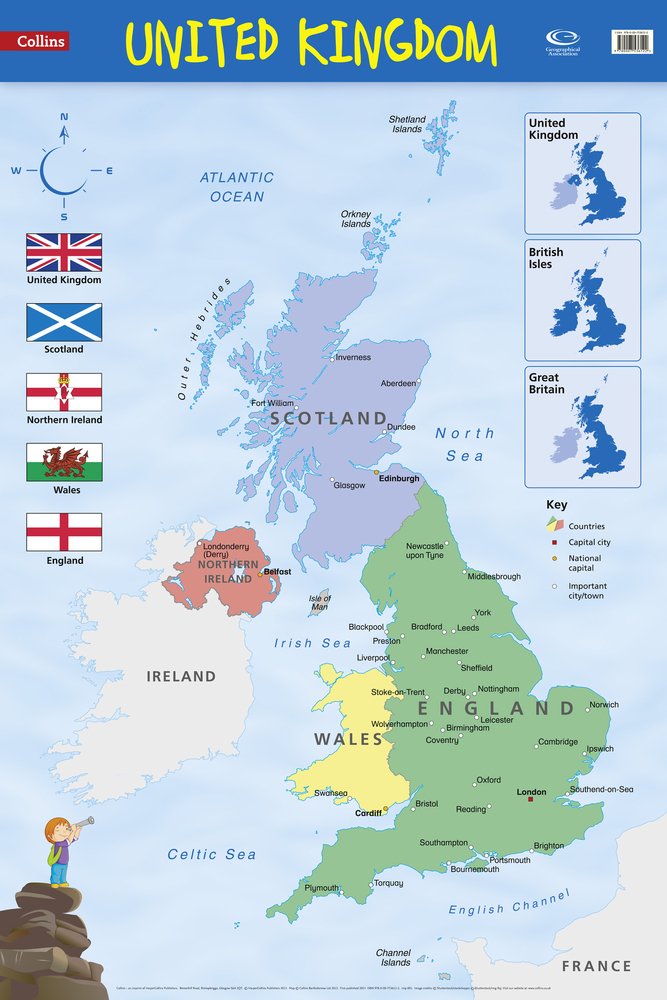 Four nations in oneFlags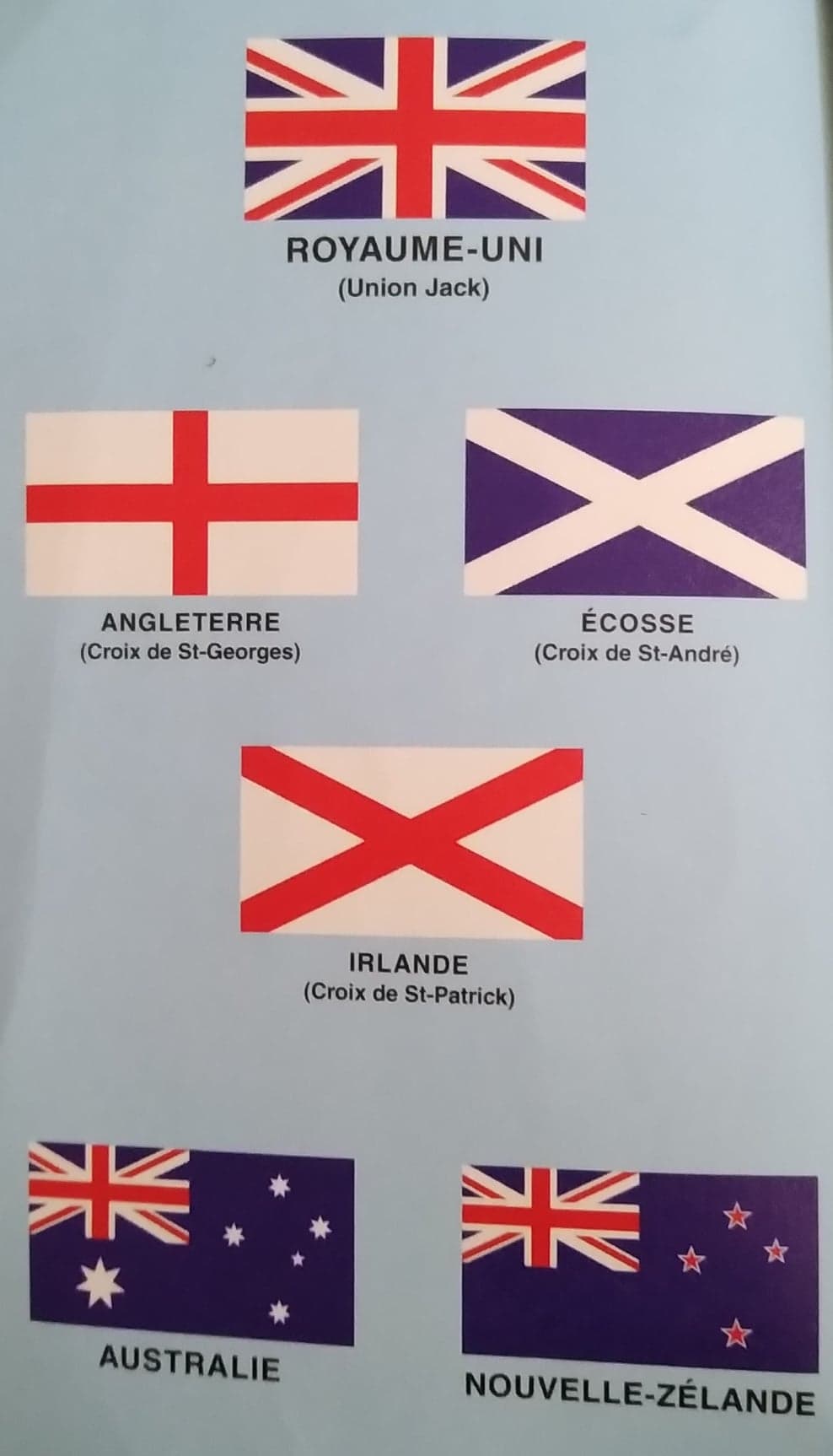 National days and celebrations .Natural resources, ports and climatePopulationThe ConstitutionUK POLITICAL SYSTEM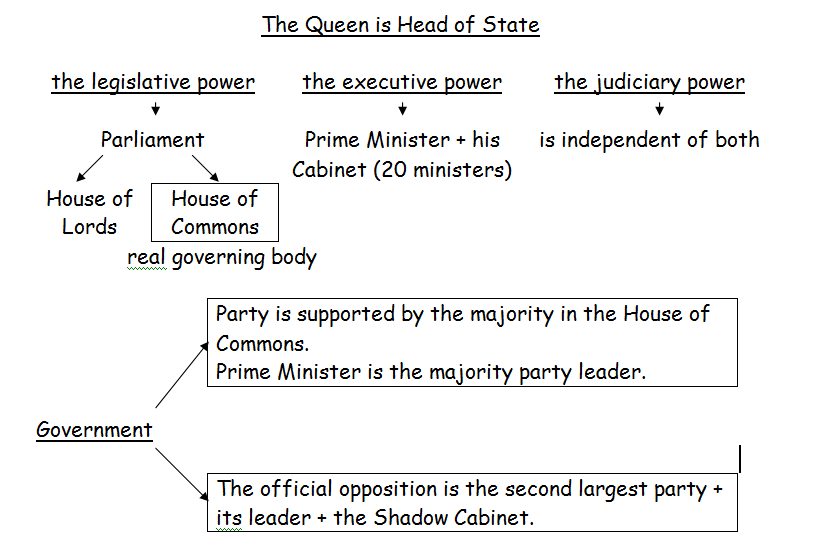 The pressNewspapersTVRadioEDUCATION IN THE UKBRITISH CULTURE AND SOCIETYReligion and BeliefsMajor Celebrations/Secular CelebrationsThe FamilyEconomyFoodArts, Humanities and Popular CultureVisiting a homeTaboosA poem to better understand the British Melting PotThe British Empire through timeThe CommonwealthUnited Kingdom in the CommonwealthBritain’s Contribution to the world.BrexitWhat does Brexit mean?Brexit and social issues:Brexit and economic issuesWhat future awaits the UK and the European Union countriesafter Brexit?